          [АРАР                                                             ПОСТАНОВЛЕНИЕ           29  ноябрь   2017  й.                  №257                        29  ноября 2017 г.О поручении предоставлять услуги по захоронению умерших (погибших) граждан, имеющих супруга, близких и иных родственников, законного представителя умершего и иных лиц, взявших на себя обязанность осуществить погребение умершего, а также об утверждении стоимость услуг, предоставляемых согласно гарантированному перечню услуг по погребению на территории сельского поселения Чекмагушевский сельский совет муниципального района Чекмагушевский район Республики БашкортостанВо исполнение Федерального Закона от 12 января 1996 г. № 8-ФЗ «О погребении и похоронном деле» и на основании Постановлений Правительства РФ от 12.10.2010 № 813 «О сроках индексации предельного размера стоимости услуг, предоставляемых согласно гарантированному перечню услуг по погребению» и № 460 от 06.05.1994г. "О нормах расходов денежных средств на погребение погибших (умерших) военнослужащих, сотрудников органов внутренних дел, учреждений и органов уголовно-исполнительной системы, государственной противопожарной службы, органов по контролю за оборотом наркотических средств и психотропных веществ, федеральных органов налоговой полиции и таможенных органов, граждан, призванных на военные сборы, и лиц, уволенных с военной службы (службы), а также на изготовление и установку надгробных памятников"  с  последующими  изменениями  и  дополнениями, Администрация сельского поселения Чекмагушевский сельский совет муниципального района Чекмагушевский район Республики Башкортостан   постановляет:     1.Поручить МУП «Чекамагушжилкомхоз»  предоставлять услуги по захоронению умерших (погибших) граждан на территории сельского поселения Чекмагушевский сельсовет  (по  согласованию).     2.Утвердить стоимость услуг, предоставляемых согласно перечню услуг по погребению на территории сельского поселения Чекмагушевский сельский совет в соответствии с приложениями к настоящему постановлению.     3.Утвердить требования к качеству гарантированных услуг по погребению (прилагается).     4. Признать  утратившим  силу  постановление  №195  от  28  сентября  2017  года.     5.Контроль за исполнением настоящего постановления оставляю за собой.И.о. Главы сельского поселения                                                  М.М.ГимаеваПриложение №1к Постановлению Администрации сельского поселения Чекмагушевский сельский совет муниципального района Чекмагушевский район Республики Башкортостан  №257 от 29 ноября 2017 года Стоимость гарантированных услуг по погребению умерших (погибших) граждан, имеющих супруга, близких и иных родственников, законного представителя умершего и иных лиц, взявших на себя обязанность осуществить погребение умершего на территории сельского поселения Чекмагушевский сельский совет муниципального района Чекмагушевский район Республики БашкортостанУправляющий делами                                          А.Ф.НасыровПриложение №2к Постановлению Администрации сельского поселения Чекмагушевский сельский совет муниципального района Чекмагушевский район Республики Башкортостан  №257 от 29 ноября 2017 года Требования к качеству гарантированных услуг по погребению умерших (погибших) граждан, а также ветеранов военной службы, участников Великой Отечественной войны, в том числе инвалидов Великой Отечественной войны, ветеранов боевых действий независимо от общей продолжительности военной службы (службы), имеющих супруга, близких и иных родственников, законного представителя умершего и иных лиц, взявших на себя обязанность осуществить погребение умершего на территории сельского поселения Чекмагушевский сельский совет муниципального района Чекмагушевский район Республики БашкортостанУправляющий делами                                            А.Ф.НасыровПриложение №3к Постановлению Администрации сельского поселения Чекмагушевский сельский совет муниципального района Чекмагушевский район Республики Башкортостан  №257 от 29 ноября 2017 года Стоимость гарантированных услуг по погребению умерших (погибших) граждан, а также ветеранов военной службы, участников Великой Отечественной войны, в том числе инвалидов Великой Отечественной войны, ветеранов боевых действий независимо от общей продолжительности военной службы (службы),имеющих супруга, близких и иных родственников, законного представителя умершего и иных лиц, взявших на себя обязанность осуществить погребение умершего на территории сельского поселения Чекмагушевский сельский совет муниципального района Чекмагушевский район Республики БашкортостанУправляющий делами                                             А.Ф.НасыровБАШ[ОРТОСТАН  РЕСПУБЛИКА]ЫСА[МА{ОШ  РАЙОНЫ муниципаль районЫНЫ@   СА[МА{ОШ АУЫЛ СОВЕТЫ АУЫЛ  БИЛ^м^]Е ХАКИМИ^ТЕ 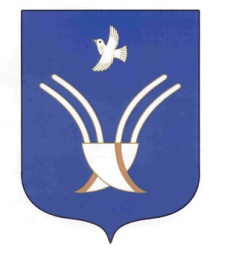 АДМИНИСТРАЦИЯ          сельского поселения ЧЕКмаГУшевский сельсоветмуниципального района Чекмагушевский район Республики Башкортостан№ п\пНаименование и характеристика услуги(работы, товара)Стоимость (руб.)1Выезд специалиста для оформлениябесплатно2Доставка тела умершего ( в морг, из морга) 10003Доставка тела умершего к месту захоронения 15004Копка могилы 40005Закапывание могилы 35006Гроб строганный, неокрашенный (христианский)40007Гроб строганный, неокрашенный (мусульманский)20008Доски подкопные20009Доставка гроба и ритуальных принадлежностей70010Катафальный транспорт на похороны1000Дополнительные услугиДополнительные услугиДополнительные услуги11Перевозка умершего в район, городот  18 руб. /км12Санитарная обработка телаот 3000№ п\пГарантированный перечень услуг по погребениюТребования к качеству предоставляемых услуг1Предоставление и доставка гроба и других предметов, необходимых для погребенияПредоставление гроба деревянного строганного, неокрашенного, подкопных досок2Перевозка тела (останков) умершего  в морг (из морга)Перевозка тела (останков) умершего в морг, из морга, на кладбище на грузопассажирском автотранспорте  без обратной доставки пассажиров3Перевозка тела (останков) к месту погребенияПеревозка тела (останков) умершего в морг, из морга, на кладбище на грузопассажирском автотранспорте  без обратной доставки пассажиров4 Погребение- Копка могилы;- Захоронение№ п\пНаименование и характеристика услуги(работы, товара)Стоимость (руб.)1Выезд специалиста для оформлениябесплатно2Доставка тела умершего ( в морг, из морга) 10003Доставка тела умершего к месту захоронения 15004Копка могилы 40005Закапывание могилы 35006Гроб строганный, неокрашенный (христианский)40007Гроб строганный, неокрашенный (мусульманский)20008Доски подкопные20009Доставка гроба и ритуальных принадлежностей70010Катафальный транспорт на похороны1000Дополнительные услугиДополнительные услугиДополнительные услуги11Перевозка умершего в район, городот  18 руб /км12Санитарная обработка телаот 3000